FOR IMMEDIATE RELEASECONTACT:Jesse Kohl, PresidentInterLutions, LLC(414) 427-3637InterLutions Expands Team and Welcomes Ken Meyer as Employee Benefits ExecutiveMILWAUKEE, WI – July 12, 2021 – InterLutions, a CUSO delivering collaborative employee benefit solutions, is excited to welcome Ken Meyer to the team as an Employee Benefits Executive. In this role, Meyer will proactively develop and solidify relationships with new and existing credit union clients to expand the CUSO’s revolutionary healthcare program. Meyer will also seek out collaborative opportunities with progressive credit unions and industry-leading partners to continue the growth of the exclusive insurance captive that InterLutions and its founding credit union members launched in 2015.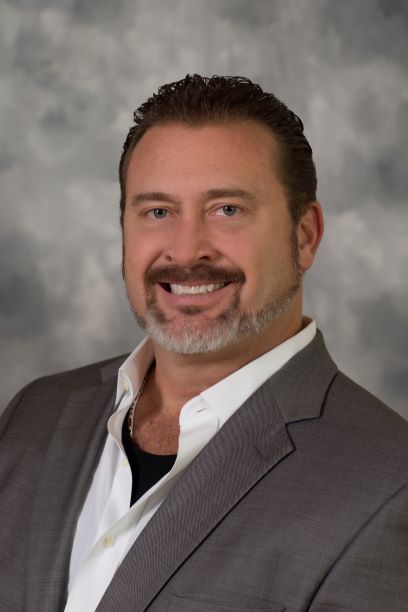 "We are very excited to bring someone with so much employee benefits experience to our team,” said Jesse Kohl, President of InterLutions. “Ken has a proven track record of understanding the challenges that come along with employee benefits and he will be able to help deliver unique value-added solutions to our member credit unions.” “I am so excited about this opportunity as I have been in the employee benefits field most of my career and have never seen a more focused approach bringing collaborative value to a specific industry,” Meyer said. “My benefits knowledge combined with this focus should be a win/win!”Meyer graduated from Mundelein High School in Illinois before attending the University of South Florida where he graduated with a bachelor’s degree in Finance. His post education career to present has always been in consulting and/or advisory roles starting in direct sales of life insurance and mutual funds where he excelled at a local level with Prudential. From there, Meyer entered the employee benefits space and never looked back. He was part owner in Paradigm MGU for several years and maintained strong growth and profits annually. He then began running his own employee benefits consulting company where he experienced significant growth for nine years.Meyer is an avid sports and live music fan, and he attends numerous events each season. He enjoys time with his family, especially his wife and two sons. Rumor has it, he can hold a pretty good note while singing but proclaims to only be an empty car singer. About InterLutions, LLCInterLutions is a credit union service organization (CUSO) focused on providing innovative business solutions to advance the credit union movement. At its core, InterLutions believes in the idea that collaboration within the credit union industry will provide more reliable and cost-efficient ways to keep credit unions strong and healthy. Please visit InterLutionsCUSO.com to learn more and follow us on LinkedIn.